Hong Kong Exchanges and Clearing Limited and The Stock Exchange of Hong Kong Limited take no responsibility for the contents of this announcement, make no representation as to its accuracy or completeness and expressly disclaim any liability whatsoever for any loss howsoever arising from or in reliance upon the whole or any part of the contents of this announcement.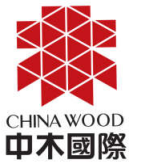 CHINA WOOD INTERNATIONAL HOLDING CO., LIMITED中木國際控股有限公司(Joint Provisional Liquidators appointed)(Incorporated in the Cayman Islands with limited liability)(Stock Code: 1822)DATE OF BOARD MEETINGThe board of directors (the “Board”) of China Wood International Holding Co., Limited 中木國際控股有限公司 (the “Company”) announces that a meeting of the Board will be held on 19 August 2022 for the purpose of, among other matters, approving the announcement of the unaudited consolidated interim results of the Company and its subsidiaries for the six months ended 30 June 2022 and considering the recommendation for payment of interim dividend, if any, and transacting any other business.   By order of the BoardChina Wood International Holding Co.,Limited    中木國際控股有限公司(Joint Provisional Liquidators appointed) (For restructuring purposes only)    Lyu NingJiang   Chairman and Executive DirectorHong Kong, 9 August 2022As at the date of this announcement, the Board comprises Mr. Lyu NingJiang (Chairman and CEO) as executive director, Mr. Hu YongGang as non-executive director; and Mr. Zhao XianMing, Mr. So Yin Wai and Ms. Zhao Xiao Lian as independent non-executive directors.